Дети групп компенсирующей направленности провели спортивный праздник «Зимние забавы»31.01.2024г. Всюду смех детворыМного игр у зимы.Мы играем, веселимся,И мороза не боимся!Вот и наступила наша любимая зимушка-зима. Зима – самое веселое время года! Каждый месяц зимы разный. Декабрь – месяц первого снега и любимого всеми праздника Нового года. Январь – праздник Рождества, зимних игр и забав. Февраль – последний и самый суровый, морозный месяц зимы.Многие дети очень любят зиму и ждут ее целый год. Это связано с большим к количеством праздников и возможностью поиграть со снегом. С наступлением зимы в душе возникают особые чувства и желание провести это время года весело и радостно. Ощущение праздника и тепла дают тот заряд эмоций, который сохраняет настроение на высоте. Прогулки в детском саду зимой не только прекрасное время для развлечений на открытом воздухе, но и замечательный способ оздоровления. Во время прогулки дети получают заряд бодрости и хорошее настроение, к тому же совместная деятельность развивает социальные навыки и воспитывает дружелюбие, чувство ответственности. Мы воспитатели постоянно работаем над тем, чтобы наши дети с удовольствием шли гулять. Детям интересно на свежем воздухе, когда они заняты. Скука приходит тогда, когда ребята остаются без дела. Разнообразие игр, наблюдений, упражнений, труд увлекает детей: они порой забывают о времени. Познав радость и удовольствие от предложенной им деятельности, они уходят с прогулки с желанием продолжить её.Отличительная черта наших зимних прогулок – их эмоциональность, подвижность, насыщенность. Положительный эмоциональный настрой является важной предпосылкой здоровья, предупреждает различные заболевания, поддерживает интерес к физическим упражнениям, к прогулке. Зимние забавы наших детей – снежки, лепка из снега, штурм снежной крепости, подвижные и сюжетно-ролевые игры. Этой зимой ребята очень ждали снега. И когда снег выпал, дети с удовольствием поиграли в снежки, слепили снеговиков своими силами, они были настолько впечатлены им, что радости не было предела! Детям очень нравится наблюдать за природными явлениями. Подкармливая птиц на нашем участке мы воспитываем в наших детях доброту, отзывчивость.Великая ценность каждого человека – здоровье! Вырастить ребенка сильным, крепким, здоровым – это желание родителей и одна из ведущих задач, стоящих перед педагогами, а зимние развлечения – это то, что обеспечивает здоровье и доставляет радость!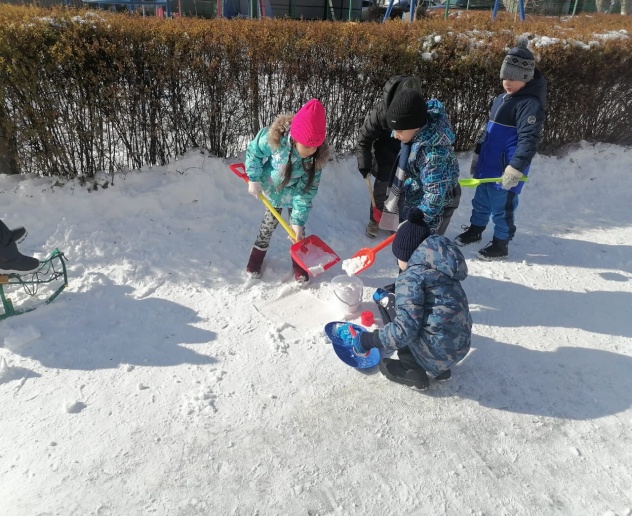 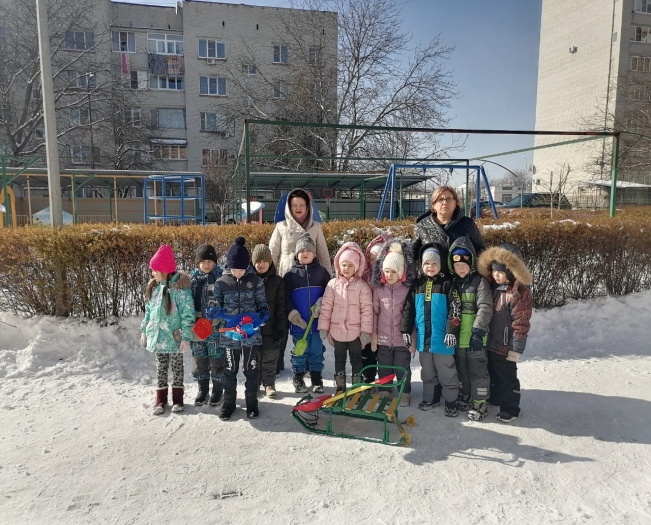 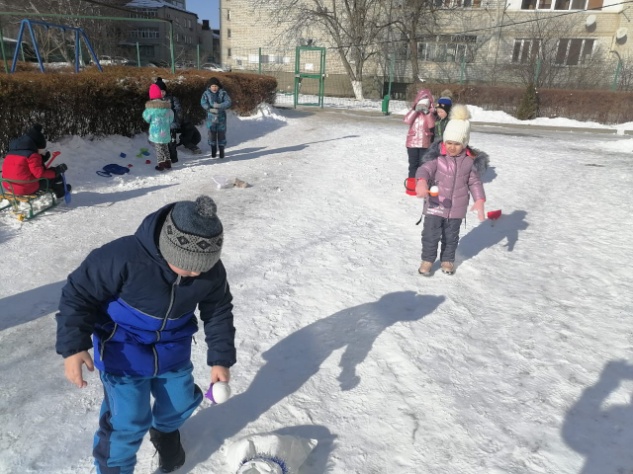 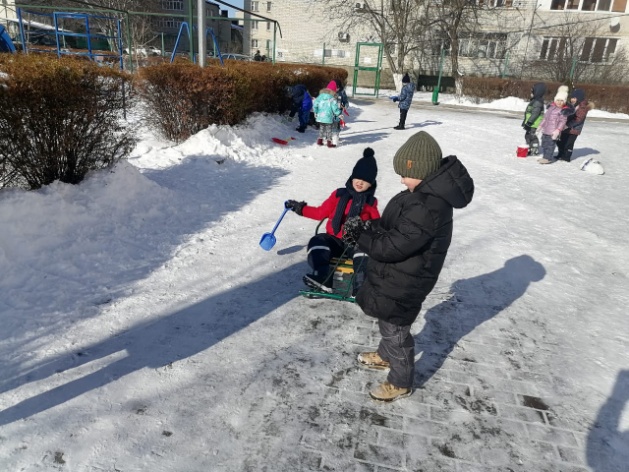 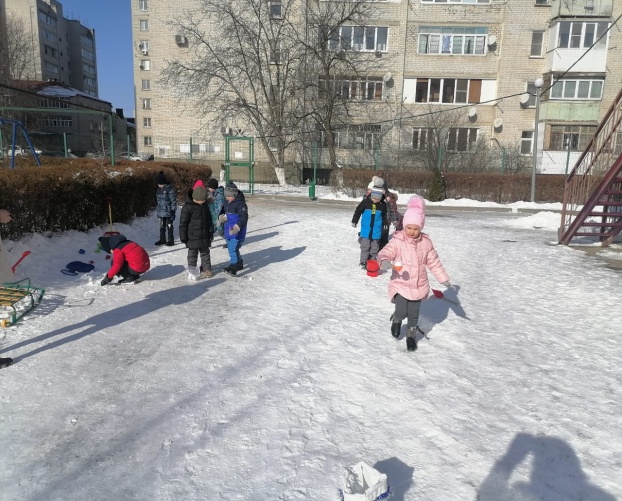 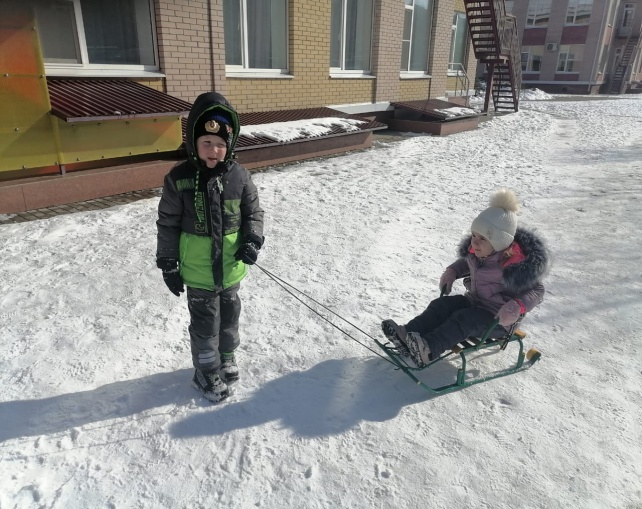 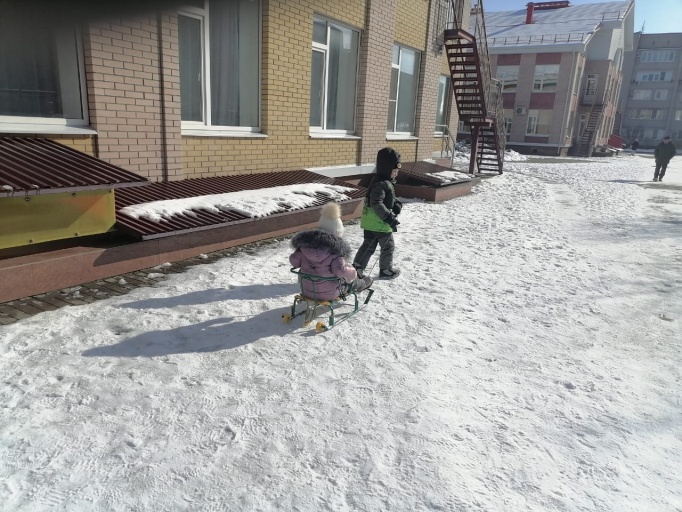 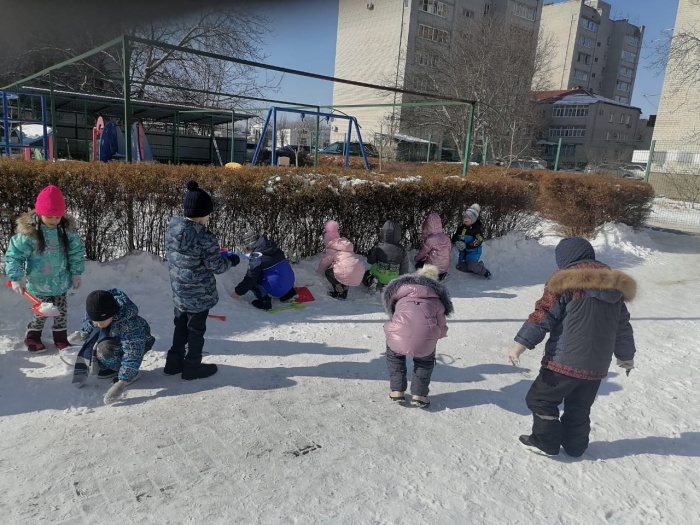 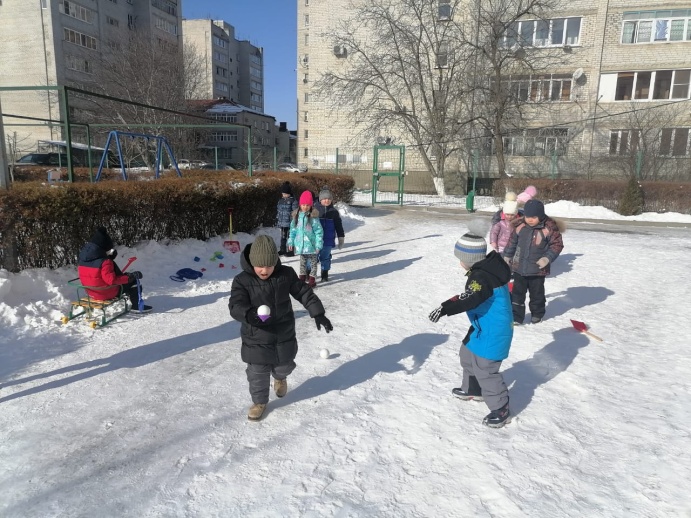 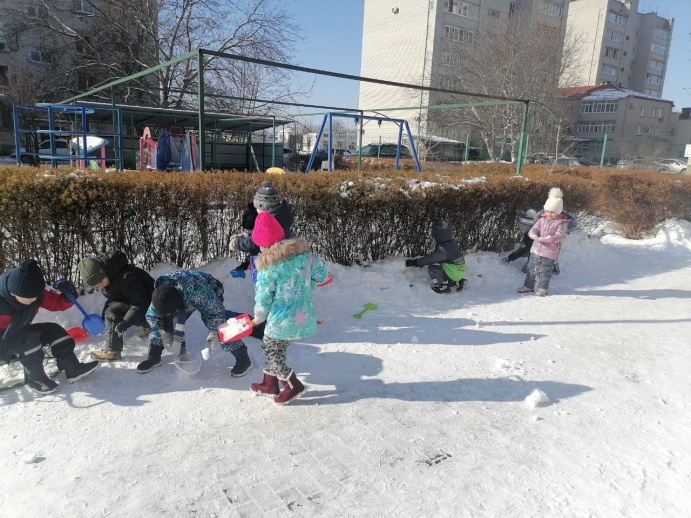 